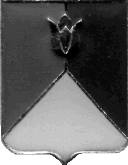 РОССИЙСКАЯ ФЕДЕРАЦИЯ  АДМИНИСТРАЦИЯ КУНАШАКСКОГО МУНИЦИПАЛЬНОГО РАЙОНАЧЕЛЯБИНСКОЙ  ОБЛАСТИПОСТАНОВЛЕНИЕот 21.11.2019г. № 1608В соответствии с государственной программой Российской Федерации «Комплексное развитие сельских территорий», утвержденной постановлением Правительства Российской Федерации от 31.05.2019 г. № 696 ПОСТАНОВЛЯЮ:Утвердить муниципальную программу «Комплексное развитие сельских территорий в Кунашакском муниципальном районе на период 2020 – 2025 годов».Отделу информационных технологий администрации Кунашакского муниципального района (Ватутин В.Р.) разместить настоящее постановление на официальном сайте администрации Кунашакского муниципального района.Контроль за выполнением настоящего постановления возложить на заместителя Главы муниципального района по инвестициям, экономике и сельскому хозяйству  – руководителя Управления экономики Вакилова Р.Г.Глава района                                                                                            С.Н. Аминоворигинал подписанУТВЕРЖДЕНАпостановлением администрацииКунашакского муниципального районаот 21.11.2019  г. № 1608Муниципальная программа Кунашакского муниципального района «Комплексное развитие сельских территорий вКунашакском муниципальном районе на период 2020-2025 годов»Паспортмуниципальной программы Кунашакского муниципального района«Комплексное развитие сельских территорий вКунашакском муниципальном районе»Раздел I. Приоритеты и цели государственной политики,включая характеристику текущего состояния сферы реализации муниципальной программыМуниципальная программа Кунашакского муниципального района «Комплексное развитие сельских территорий в Кунашакском муниципальном районе» (далее – муниципальная программа) разработана во исполнение постановления Правительства Российской Федерации от 31 июня 2019 г. № 696 «Об утверждении Государственной программы Российской Федерации «Комплексное развитие сельских территорий» и о внесении в некоторые акты Правительства Российской Федерации» (далее – Государственная программа Российской Федерации).Муниципальная программа определяет цели, задачи и основные направления комплексного развития сельских территорий и благоприятной социальной сферы жизнедеятельности сельского населения Кунашакского муниципального района на 2020 - 2025 годы, финансовое обеспечение и механизмы реализации предусматриваемых мероприятий, показатели их результативности.Под комплексным развитием сельских территорий следует понимать создание условий для обеспечения стабильного повышения качества и уровня жизни сельского населения на основе преимуществ сельского образа жизни в целях сохранения социального и экономического потенциала сельских территорий и обеспечения выполнения ими общенациональных функций – производственной, демографической, трудоресурсной, протранственно-коммуникационной. Создание экономически устойчивых и социально развитых сельских территорий является гарантом сохранения историко-культурных основ идентичности народов, тем самым способствует повышением качества жизни сообщества.Развитие сельских территорий в Кунашакском муниципальном районе осуществляется точечно и неравномерно. Уровень жизни сельского населения существенно отстает от городского, остро стоит проблема инфраструктурных ограничений, затруднен доступ сельского населения к социальным услугам, информационным технологиям и средствам массовой коммуникации.Сельские территории Кунашакского муниципального района – это 
9 сельских поселений, объединяющих 73 сельских населенных пунктов. При этом комплекс деградационных процессов определил интенсивное снижение численности проживающего в них населения.На начало 2019 года сельское население в Кунашакском муниципальном районе составляло – 28551 человек, что на 1565 человек меньше показателя 
2014 года.На демографические показатели сельских территорий все большее влияние оказывает естественная убыль населения миграционного оттока населения. Статистические данные свидетельствуют о снижении рождаемости в сельской местности. В общей численности постоянного населения Кунашакского муниципального района на 1 января 2019 года составляет 12,6 процентов. Жилищная проблема на селе остается актуальной и имеет несколько важных аспектов:– количественный аспект – недостаток жилья;– качественный аспект – неразвитость инфраструктуры села, влияющего на привлекательность жизни на селе.Создание возможности для сельского населения улучшения жилищных условий является важным показателем повышения благосостояния населения Кунашакского муниципального района, предпосылкой социальной и экономической стабильности на селе, в связи с чем решение жилищной проблемы является одним из приоритетов политики в Кунашакском муниципальном районе.7. Вторая проблема, наиболее важная в сельской местности - низкий уровень комфортности проживания в сельской местности, который влияет на миграционные настроения сельского населения, особенно молодежи, соответственно сокращается источник расширенного воспроизводства трудоресурсного потенциала аграрной отрасли.Оказание государственной поддержки, направленной на повышение уровня комплексного обустройства населенных пунктов, расположенных в сельской местности, объектами социальной и инженерной инфраструктуры, будет способствовать началу процесса восстановления деревни, застройке новыми жилыми домами, развитию фермерских и личных подсобных хозяйств, увеличению числа социальных и бытовых объектов.8. Состояние подъездных дорог к сельским населенным пунктам сдерживает их развитие, существенно увеличивает затраты на перевозки, особенно по грунтовым дорогам. Движение и подъезд к земельным угодьям по этим дорогам крайне затруднены в осенне-весенний период, что приводит к затруднениям при выполнении посевных, уборочных и других работ. Усугубляются проблемы в социальной сфере из-за несвоевременного оказания срочной медицинской помощи, дополнительных потерь времени и ограничений на поездки.Большинство сельских автомобильных дорог в Кунашакском муниципальном районе с низкими техническими параметрами, грунтовые имеют покрытие из песчано-гравийной смеси, поэтому немаловажное значение для села имеют концентрация и направление ресурсов на объекты со строительством и реконструкцией автомобильных дорог общего пользования с твердым покрытием, ведущих от сети автомобильных дорог общего пользования к общественно значимым объектам населенных пунктов, расположенных на сельских территориях (далее - автомобильные дороги).9. Муниципальная программа предусматривает комплексное развитие сельских территорий Кунашакского муниципального района с учетом проведенного SWOT-анализа текущей ситуации.SWOT-анализОсновным приоритетом муниципальной программы является предоставление государственной поддержки на комплексное развитие сельских территорий.Раздел II. Основная цель (основные цели) и задачимуниципальной программы10. Целью муниципальной программы является создание условий для обеспечения повышения качества и уровня жизни сельского населения в целях сохранения социального и экономического потенциала сельских территорий.11. Для достижения поставленной цели необходимо решение ряда задач:создание условий для обеспечения доступным и комфортным жильем сельского населения;повышение уровня комплексного развития сельских территорий объектами социальной, инженерной и транспортной инфраструктуры.12. Сведения о целевых показателях (индикаторах) муниципальной программы приведены в таблице 2 государственной программы.Раздел III. Перечень мероприятий муниципальной программы13. Для достижения поставленной цели муниципальной программы определен перечень мероприятий, направленных на создание условий для обеспечения доступным и комфортным жильем сельского населения, повышение уровня комплексного развития сельских территорий объектами социальной, инженерной и транспортной	 инфраструктуры.Перечень мероприятий муниципальной программыОб утверждении муниципальной программы  «Комплексное развитие сельских территорий в Кунашакском муниципальном районе на период 2020-2025 годов»Ответственный исполнительмуниципальной программы−Администрация Кунашакского муниципального районаСоисполнителимуниципальной программы−Управление по жилищно-коммунальному хозяйству, строительству и энергообеспечению администрации района; Управление образования администрации района; Управление спорта администрации района; Управление культуры, молодёжной политики и информации администрации района; отдел архитектуры и градостроительства администрации района; Управление имущественных и земельных отношений администрации района; Управление сельского хозяйства и продовольствия администрации района; администрация Кунашакского поселения; администрация Саринского поселения; администрация Муслюмовского поселения; администрация Куяшского поселения; администрация Урукульского поселения; администрация Буринского поселения; администрация Ашировского поселения; администрация Халитовского поселения; администрация Усть-Багарякского поселения.Подпрограммы муниципальной программы−Улучшение жилищных условий гражданам в сельских поселениях Кунашакского муниципального района;Строительство жилья, предоставляемого гражданам, проживающим в сельской местности, по договору найма;Переселение граждан из аварийного жилищного фонда;Развитие инженерной инфраструктуры на сельских территориях (газификация на 2020-2021 годы);Приобретение жилых помещений для детей-сирот и детей, оставшихся без попечения родителей;Развитие инженерной инфраструктуры на сельских территориях (газификация на 2020-2021 годы);Развитие транспортной инфраструктуры на сельских территориях (автомобильные дороги);Реализация проектов комплексного развития сельских территорий. Основная цель (основные цели) муниципальной программы−создание условий для обеспечения повышения качества и уровня жизни сельского населения в целях сохранения социального и экономического потенциала сельских территорийОсновные задачимуниципальной программы−создание условий для обеспечения доступным и комфортным жильем сельского населения;повышение уровня комплексного развития сельских территорий объектами социальной, инженерной и транспортной инфраструктурыЦелевые показатели (индикаторы)конечного результата(показатели проекта) −ввод (приобретение) жилья для граждан, проживающих на сельских территориях;ввод жилья, предоставленного гражданам по договорам найма жилого помещения;ввод в действие объектов инженерного обустройства (распределительных газовых сетей);ввод в эксплуатацию автомобильных дорог;количество реализованных проектов комплексного развития сельских территорий или сельских агломераций, единицСроки и этапы реализациигосударственной программы−2020-2025 годы:I этап- 2020-2022 годы;II этап- 2023-2025 годы.Ожидаемые результаты реализации муниципальной программы−1) улучшение жилищных условий семей, проживающих и работающих на сельских территориях;2) улучшение демографической ситуации  на  селе; 3)увеличение численности сельского населения Кунашакского муниципального района, обеспеченного плоскостными спортивными сооружениями; 4) повышение роли  физкультуры и  спорта для  предупреждения заболеваний, в деле  профилактики правонарушений, преодоления  распространения наркомании и  алкоголизма.5) реализация общественно значимых проектов в интересах сельских жителей  Сильные стороныСлабые стороныНаличие федеральных и региональных программ с государственной поддержкой по развитию сельских территорий;Участие муниципального образования в региональных программах;Положительная динамика ввода объектов газификации в сельских населенных пунктахНаличие сельского населения, проживающего в неблагоустроенном жилье;Низкая доля благоустроенных домов на сельских территориях;Наличие негазифицированных сельских населенных пунктов;Недостаток или отсутствие финансирования на разработку проектной документации;Необходимость привлечения значительных средств на обновление основных фондов объектов жилищно-коммунального хозяйства;Недостаток финансирования ремонта и реконструкции социальной и инженерной инфраструктурыВозможностиУгрозыУвеличение объёмов жилищного строительства на сельских территориях;Повышение уровня газификации на сельских территориях;Комплексное развитие сельских территорий;Строительство и реконструкция объектов социальной и инженерной инфраструктурыСнижение уровня субсидий из областного и федерального бюджетов;Отток населения из сельской местности;Разрушение имеющихся объектов социальной и инженерной инфраструктуры на сельских территориях;Низкая привлекательность проживания в сельской местности   ПРИЛОЖЕНИЕ   к постановлениюГлавы администрацииКунашакского муниципального района от 21.11.2019г. № 1608№ п/пНаименованиеЕдин. измер.Един. измер.Един. измер.Прогноз по годам реализации ПрограммыПрогноз по годам реализации ПрограммыПрогноз по годам реализации ПрограммыПрогноз по годам реализации ПрограммыПрогноз по годам реализации ПрограммыПрогноз по годам реализации ПрограммыПрогноз по годам реализации ПрограммыПрогноз по годам реализации ПрограммыПрогноз по годам реализации ПрограммыПрогноз по годам реализации ПрограммыПрогноз по годам реализации ПрограммыПрогноз по годам реализации ПрограммыПрогноз по годам реализации ПрограммыПрогноз по годам реализации ПрограммыПрогноз по годам реализации ПрограммыПрогноз по годам реализации Программы№ п/пНаименованиеЕдин. измер.Един. измер.Един. измер.20202020202020212021202120212022202220232023202320232023202420251233344455556677777891Улучшение жилищных условий граждан в сельских поселениях Кунашакского муниципального районаУлучшение жилищных условий граждан в сельских поселениях Кунашакского муниципального районаУлучшение жилищных условий граждан в сельских поселениях Кунашакского муниципального районаУлучшение жилищных условий граждан в сельских поселениях Кунашакского муниципального районаУлучшение жилищных условий граждан в сельских поселениях Кунашакского муниципального районаУлучшение жилищных условий граждан в сельских поселениях Кунашакского муниципального районаУлучшение жилищных условий граждан в сельских поселениях Кунашакского муниципального районаУлучшение жилищных условий граждан в сельских поселениях Кунашакского муниципального районаУлучшение жилищных условий граждан в сельских поселениях Кунашакского муниципального районаУлучшение жилищных условий граждан в сельских поселениях Кунашакского муниципального районаУлучшение жилищных условий граждан в сельских поселениях Кунашакского муниципального районаУлучшение жилищных условий граждан в сельских поселениях Кунашакского муниципального районаУлучшение жилищных условий граждан в сельских поселениях Кунашакского муниципального районаУлучшение жилищных условий граждан в сельских поселениях Кунашакского муниципального районаУлучшение жилищных условий граждан в сельских поселениях Кунашакского муниципального районаУлучшение жилищных условий граждан в сельских поселениях Кунашакского муниципального районаУлучшение жилищных условий граждан в сельских поселениях Кунашакского муниципального районаУлучшение жилищных условий граждан в сельских поселениях Кунашакского муниципального районаУлучшение жилищных условий граждан в сельских поселениях Кунашакского муниципального районаУлучшение жилищных условий граждан в сельских поселениях Кунашакского муниципального района1.1Количество граждан, улучшивших жилищные условия - всегочел.чел.чел.99999999999999991.2Затраты на улучшение жилищных условийтыс. руб.тыс. руб.тыс. руб.5 1285 1285 1285 1545 1545 1545 1545 1805 1805 2055 2055 2055 2055 2055 2325 2582Строительство жилья, предоставляемого гражданам, проживающим в сельской местности, по договору наймаСтроительство жилья, предоставляемого гражданам, проживающим в сельской местности, по договору наймаСтроительство жилья, предоставляемого гражданам, проживающим в сельской местности, по договору наймаСтроительство жилья, предоставляемого гражданам, проживающим в сельской местности, по договору наймаСтроительство жилья, предоставляемого гражданам, проживающим в сельской местности, по договору наймаСтроительство жилья, предоставляемого гражданам, проживающим в сельской местности, по договору наймаСтроительство жилья, предоставляемого гражданам, проживающим в сельской местности, по договору наймаСтроительство жилья, предоставляемого гражданам, проживающим в сельской местности, по договору наймаСтроительство жилья, предоставляемого гражданам, проживающим в сельской местности, по договору наймаСтроительство жилья, предоставляемого гражданам, проживающим в сельской местности, по договору наймаСтроительство жилья, предоставляемого гражданам, проживающим в сельской местности, по договору наймаСтроительство жилья, предоставляемого гражданам, проживающим в сельской местности, по договору наймаСтроительство жилья, предоставляемого гражданам, проживающим в сельской местности, по договору наймаСтроительство жилья, предоставляемого гражданам, проживающим в сельской местности, по договору наймаСтроительство жилья, предоставляемого гражданам, проживающим в сельской местности, по договору наймаСтроительство жилья, предоставляемого гражданам, проживающим в сельской местности, по договору наймаСтроительство жилья, предоставляемого гражданам, проживающим в сельской местности, по договору наймаСтроительство жилья, предоставляемого гражданам, проживающим в сельской местности, по договору наймаСтроительство жилья, предоставляемого гражданам, проживающим в сельской местности, по договору наймаСтроительство жилья, предоставляемого гражданам, проживающим в сельской местности, по договору найма2.1Ввод в действие жилой площади в сельских поселениях (8-ми квартирный дом)кв.мкв.мкв.м0005765765765765765765765765765765765765762.2Стоимость строительства жильятыс.руб.тыс.руб.тыс.руб.000184321843218432184321843218432184321843218432184321843218432184322.3Количество граждан, улучшивших жилищные условия - всегосемейсемейсемей00088888888888883Переселение граждан из аварийного жилищного фондаПереселение граждан из аварийного жилищного фондаПереселение граждан из аварийного жилищного фондаПереселение граждан из аварийного жилищного фондаПереселение граждан из аварийного жилищного фондаПереселение граждан из аварийного жилищного фондаПереселение граждан из аварийного жилищного фондаПереселение граждан из аварийного жилищного фондаПереселение граждан из аварийного жилищного фондаПереселение граждан из аварийного жилищного фондаПереселение граждан из аварийного жилищного фондаПереселение граждан из аварийного жилищного фондаПереселение граждан из аварийного жилищного фондаПереселение граждан из аварийного жилищного фондаПереселение граждан из аварийного жилищного фондаПереселение граждан из аварийного жилищного фондаПереселение граждан из аварийного жилищного фондаПереселение граждан из аварийного жилищного фондаПереселение граждан из аварийного жилищного фондаПереселение граждан из аварийного жилищного фонда3.1Количество жилой площадикв.мкв.мкв.м0000000004155,94155,94155,94155,94155,9003.2Стоимость жильятыс.руб.тыс.руб.тыс.руб.000000000189225189225189225189225189225003.3Количество граждан, улучшивших жилищные условия - всегочел.чел.чел.000000000267267267267267004Приобретение жилых помещений для детей-сирот и детей, оставшихся без попечения родителейПриобретение жилых помещений для детей-сирот и детей, оставшихся без попечения родителейПриобретение жилых помещений для детей-сирот и детей, оставшихся без попечения родителейПриобретение жилых помещений для детей-сирот и детей, оставшихся без попечения родителейПриобретение жилых помещений для детей-сирот и детей, оставшихся без попечения родителейПриобретение жилых помещений для детей-сирот и детей, оставшихся без попечения родителейПриобретение жилых помещений для детей-сирот и детей, оставшихся без попечения родителейПриобретение жилых помещений для детей-сирот и детей, оставшихся без попечения родителейПриобретение жилых помещений для детей-сирот и детей, оставшихся без попечения родителейПриобретение жилых помещений для детей-сирот и детей, оставшихся без попечения родителейПриобретение жилых помещений для детей-сирот и детей, оставшихся без попечения родителейПриобретение жилых помещений для детей-сирот и детей, оставшихся без попечения родителейПриобретение жилых помещений для детей-сирот и детей, оставшихся без попечения родителейПриобретение жилых помещений для детей-сирот и детей, оставшихся без попечения родителейПриобретение жилых помещений для детей-сирот и детей, оставшихся без попечения родителейПриобретение жилых помещений для детей-сирот и детей, оставшихся без попечения родителейПриобретение жилых помещений для детей-сирот и детей, оставшихся без попечения родителейПриобретение жилых помещений для детей-сирот и детей, оставшихся без попечения родителейПриобретение жилых помещений для детей-сирот и детей, оставшихся без попечения родителейПриобретение жилых помещений для детей-сирот и детей, оставшихся без попечения родителей4.1Количество жилой площадикв.мкв.мкв.м665,3665,3665,3665,3665,3665,3665,3665,3665,3665,3665,3665,3665,3665,3665,3665,34.2Стоимость жильятыс.руб.тыс.руб.тыс.руб.184681846818468184681846818468184681846818468184681846818468184681846818468184684.3Количество граждан, улучшивших жилищные условия - всегочел.чел.чел.191919191919191919191919191919195Обустройство объектами инженерной инфраструктуры и благоустройство площадок, расположенных на сельских территориях, под компактную жилищную застройкуОбустройство объектами инженерной инфраструктуры и благоустройство площадок, расположенных на сельских территориях, под компактную жилищную застройкуОбустройство объектами инженерной инфраструктуры и благоустройство площадок, расположенных на сельских территориях, под компактную жилищную застройкуОбустройство объектами инженерной инфраструктуры и благоустройство площадок, расположенных на сельских территориях, под компактную жилищную застройкуОбустройство объектами инженерной инфраструктуры и благоустройство площадок, расположенных на сельских территориях, под компактную жилищную застройкуОбустройство объектами инженерной инфраструктуры и благоустройство площадок, расположенных на сельских территориях, под компактную жилищную застройкуОбустройство объектами инженерной инфраструктуры и благоустройство площадок, расположенных на сельских территориях, под компактную жилищную застройкуОбустройство объектами инженерной инфраструктуры и благоустройство площадок, расположенных на сельских территориях, под компактную жилищную застройкуОбустройство объектами инженерной инфраструктуры и благоустройство площадок, расположенных на сельских территориях, под компактную жилищную застройкуОбустройство объектами инженерной инфраструктуры и благоустройство площадок, расположенных на сельских территориях, под компактную жилищную застройкуОбустройство объектами инженерной инфраструктуры и благоустройство площадок, расположенных на сельских территориях, под компактную жилищную застройкуОбустройство объектами инженерной инфраструктуры и благоустройство площадок, расположенных на сельских территориях, под компактную жилищную застройкуОбустройство объектами инженерной инфраструктуры и благоустройство площадок, расположенных на сельских территориях, под компактную жилищную застройкуОбустройство объектами инженерной инфраструктуры и благоустройство площадок, расположенных на сельских территориях, под компактную жилищную застройкуОбустройство объектами инженерной инфраструктуры и благоустройство площадок, расположенных на сельских территориях, под компактную жилищную застройкуОбустройство объектами инженерной инфраструктуры и благоустройство площадок, расположенных на сельских территориях, под компактную жилищную застройкуОбустройство объектами инженерной инфраструктуры и благоустройство площадок, расположенных на сельских территориях, под компактную жилищную застройкуОбустройство объектами инженерной инфраструктуры и благоустройство площадок, расположенных на сельских территориях, под компактную жилищную застройкуОбустройство объектами инженерной инфраструктуры и благоустройство площадок, расположенных на сельских территориях, под компактную жилищную застройкуОбустройство объектами инженерной инфраструктуры и благоустройство площадок, расположенных на сельских территориях, под компактную жилищную застройку5.1Капитальный ремонт водопроводных сетей в с.Кунашак (Больничная, Лермонтова, Пушкина, Южная)Капитальный ремонт водопроводных сетей в с.Кунашак (Больничная, Лермонтова, Пушкина, Южная)Капитальный ремонт водопроводных сетей в с.Кунашак (Больничная, Лермонтова, Пушкина, Южная)тыс. руб.тыс. руб.2 5002 5002 5000000000000005.2Капитальный ремонт водопроводных сетей в д. НижняяКапитальный ремонт водопроводных сетей в д. НижняяКапитальный ремонт водопроводных сетей в д. Нижняятыс. руб.тыс. руб.4 3004 3004 3000000000000005.3Капитальный ремонт водопроводных сетей в п.Муслюмово ж.д.ст. (ул.Октябрьская)Капитальный ремонт водопроводных сетей в п.Муслюмово ж.д.ст. (ул.Октябрьская)Капитальный ремонт водопроводных сетей в п.Муслюмово ж.д.ст. (ул.Октябрьская)тыс. руб.тыс. руб.1 4001 4001 4000000000000005.4Модернизация котельной МОУ «Буринская СОШ» - филиал в п. ТрудовойМодернизация котельной МОУ «Буринская СОШ» - филиал в п. ТрудовойМодернизация котельной МОУ «Буринская СОШ» - филиал в п. Трудовойтыс. руб.тыс. руб.7 5007 5007 5000000000000005.5Модернизация котельной в п. МаякМодернизация котельной в п. МаякМодернизация котельной в п. Маяктыс. руб.тыс. руб.3 0003 0003 0000000000000005.6Капитальный ремонт КНС №1 в с.КунашакКапитальный ремонт КНС №1 в с.КунашакКапитальный ремонт КНС №1 в с.Кунашактыс. руб.тыс. руб.4004004000000000000005.7Капитальный ремонт водопроводных сетей и бурение скважины в с. Усть-БагарякКапитальный ремонт водопроводных сетей и бурение скважины в с. Усть-БагарякКапитальный ремонт водопроводных сетей и бурение скважины в с. Усть-Багаряктыс. руб.тыс. руб.0002 5002 5002 5002 500000000005.8Капитальный ремонт водопроводных сетей в с. Новобурино (ул. Садовая, Центральная, от Школьной до ул. Центральная);Капитальный ремонт водопроводных сетей в с. Новобурино (ул. Садовая, Центральная, от Школьной до ул. Центральная);Капитальный ремонт водопроводных сетей в с. Новобурино (ул. Садовая, Центральная, от Школьной до ул. Центральная);тыс. руб.тыс. руб.0004 0004 0004 0004 000000000005.9Капитальный ремонт водопроводных сетей в д. СосновкаКапитальный ремонт водопроводных сетей в д. СосновкаКапитальный ремонт водопроводных сетей в д. Сосновкатыс. руб.тыс. руб.0006 0006 0006 0006 000000000005.10Строительство НФС в д. СосновкаСтроительство НФС в д. СосновкаСтроительство НФС в д. Сосновкатыс. руб.тыс. руб.0003 0003 0003 0003 000000000005.11Капитальный ремонт Водоканала в с.КунашакКапитальный ремонт Водоканала в с.КунашакКапитальный ремонт Водоканала в с.Кунашактыс. руб.тыс. руб.00010 00010 00010 00010 000000000005.12Ремонт теплотрассы по ул. Базарная в с.Усть-БагарякРемонт теплотрассы по ул. Базарная в с.Усть-БагарякРемонт теплотрассы по ул. Базарная в с.Усть-Багаряктыс. руб.тыс. руб.000636636636636000000005.13Ремонт теплотрассы по ул. Комсомольская в с.НовобуриноРемонт теплотрассы по ул. Комсомольская в с.НовобуриноРемонт теплотрассы по ул. Комсомольская в с.Новобуринотыс. руб.тыс. руб.000900900900900000000005.14Модернизация котельной в п. БорисовкаМодернизация котельной в п. БорисовкаМодернизация котельной в п. Борисовкатыс. руб.тыс. руб.0003 0003 0003 0003 000000000005.15Капитальный ремонт КНС №2 в с.КунашакКапитальный ремонт КНС №2 в с.КунашакКапитальный ремонт КНС №2 в с.Кунашактыс. руб.тыс. руб.000400400400400000000005.16Строительство напорного канализационного коллектора от с. Кунашак с модернизацией канализационных очистных сооружений станции МуслюмовоСтроительство напорного канализационного коллектора от с. Кунашак с модернизацией канализационных очистных сооружений станции МуслюмовоСтроительство напорного канализационного коллектора от с. Кунашак с модернизацией канализационных очистных сооружений станции Муслюмовотыс. руб.тыс. руб.000160 000160 000160 000160 000000000005.17Капитальный ремонт водопроводных сетей в д. Чебакуль (Молодежная)Капитальный ремонт водопроводных сетей в д. Чебакуль (Молодежная)Капитальный ремонт водопроводных сетей в д. Чебакуль (Молодежная)тыс. руб.тыс. руб.00000001 1001 1000000005.18Капитальный ремонт водопроводных сетей в д. Аминева (Лесная, Центральная)Капитальный ремонт водопроводных сетей в д. Аминева (Лесная, Центральная)Капитальный ремонт водопроводных сетей в д. Аминева (Лесная, Центральная)тыс. руб.тыс. руб.00000001 1001 1000000005.19ПИР строительство водопроводных сетей и ФНС в д.СултановаПИР строительство водопроводных сетей и ФНС в д.СултановаПИР строительство водопроводных сетей и ФНС в д.Султановатыс. руб.тыс. руб.00000001 2001 2000000005.20Строительство водопроводных сетей и ФНС в п. ДружныйСтроительство водопроводных сетей и ФНС в п. ДружныйСтроительство водопроводных сетей и ФНС в п. Дружныйтыс. руб.тыс. руб.00000003 0003 0000000005.21Ремонт теплотрассы МКОУ "Борисовская СОШ" в д.БорисовоРемонт теплотрассы МКОУ "Борисовская СОШ" в д.БорисовоРемонт теплотрассы МКОУ "Борисовская СОШ" в д.Борисовотыс. руб.тыс. руб.00000004534530000005.22Капитальный ремонт теплотрассы в с.Новобурино (отводы от колодцев до многоквартирных домов)Капитальный ремонт теплотрассы в с.Новобурино (отводы от колодцев до многоквартирных домов)Капитальный ремонт теплотрассы в с.Новобурино (отводы от колодцев до многоквартирных домов)тыс. руб.тыс. руб.00000003 0003 0000000005.23Модернизация котельной в д. БуриноМодернизация котельной в д. БуриноМодернизация котельной в д. Буринотыс. руб.тыс. руб.00000003 0003 0000000005.24Капитальный ремонт КНС №3 в с.КунашакКапитальный ремонт КНС №3 в с.КунашакКапитальный ремонт КНС №3 в с.Кунашактыс. руб.тыс. руб.00000003003000000005.25ПИР по объекту «Реконструкция очистных сооружений в с.Новобурино»ПИР по объекту «Реконструкция очистных сооружений в с.Новобурино»ПИР по объекту «Реконструкция очистных сооружений в с.Новобурино»тыс. руб.тыс. руб.00000003 0003 0000000005.26Реконструкция очистных сооружений в п. ЛеснойРеконструкция очистных сооружений в п. ЛеснойРеконструкция очистных сооружений в п. Леснойтыс. руб.тыс. руб.00000002 0002 0000000005.27Капитальный ремонт водопроводных сетей от насосной станции до с. НовобуриноКапитальный ремонт водопроводных сетей от насосной станции до с. НовобуриноКапитальный ремонт водопроводных сетей от насосной станции до с. Новобуринотыс. руб.тыс. руб.00000000010 80010 80010 80010 800005.28Капитальный ремонт водопроводных сетей в с. Сары (ул. Ленина, Озерная, Геологоразведочная)Капитальный ремонт водопроводных сетей в с. Сары (ул. Ленина, Озерная, Геологоразведочная)Капитальный ремонт водопроводных сетей в с. Сары (ул. Ленина, Озерная, Геологоразведочная)тыс. руб.тыс. руб.0000000002 0002 0002 0002 000005.29Капитальный ремонт водопроводных сетей в п. Дружный (Комсомольская закольцовка с ул.Советская)Капитальный ремонт водопроводных сетей в п. Дружный (Комсомольская закольцовка с ул.Советская)Капитальный ремонт водопроводных сетей в п. Дружный (Комсомольская закольцовка с ул.Советская)тыс. руб.тыс. руб.000000000700700700700005.30Строительство водопроводных сетей и ФНС в д.СултановаСтроительство водопроводных сетей и ФНС в д.СултановаСтроительство водопроводных сетей и ФНС в д.Султановатыс. руб.тыс. руб.00000000010 00010 00010 00010 000005.31Строительство ФНС в с.СарыСтроительство ФНС в с.СарыСтроительство ФНС в с.Сарытыс. руб.тыс. руб.0000000003 0003 0003 0003 000005.32Ремонт теплотрассы МКОУ "Урукульская СОШ" в п.ДружныйРемонт теплотрассы МКОУ "Урукульская СОШ" в п.ДружныйРемонт теплотрассы МКОУ "Урукульская СОШ" в п.Дружныйтыс. руб.тыс. руб.000000000168168168168005.33Капитальный ремонт теплотрассы в 1-м микрорайоне в с.Кунашак (отводы от колодцев до многоквартирных домов)Капитальный ремонт теплотрассы в 1-м микрорайоне в с.Кунашак (отводы от колодцев до многоквартирных домов)Капитальный ремонт теплотрассы в 1-м микрорайоне в с.Кунашак (отводы от колодцев до многоквартирных домов)тыс. руб.тыс. руб.0000000003 0003 0003 0003 000005.34Модернизация котельной в с.Татарская КараболкаМодернизация котельной в с.Татарская КараболкаМодернизация котельной в с.Татарская Караболкатыс. руб.тыс. руб.0000000002 0002 0002 0002 000005.35Капитальный ремонт КНС №4 в с.КунашакКапитальный ремонт КНС №4 в с.КунашакКапитальный ремонт КНС №4 в с.Кунашактыс. руб.тыс. руб.000000000300300300300005.36Реконструкция очистных сооружений в с.НовобуриноРеконструкция очистных сооружений в с.НовобуриноРеконструкция очистных сооружений в с.Новобуринотыс. руб.тыс. руб.00000000050 00050 00050 00050 000005.37Строительство ФНС в д. Новое КурмановоСтроительство ФНС в д. Новое КурмановоСтроительство ФНС в д. Новое Курмановотыс. руб.тыс. руб.00000000000003 00005.38Капитальный ремонт водопроводных сетей в п. МаякКапитальный ремонт водопроводных сетей в п. МаякКапитальный ремонт водопроводных сетей в п. Маяктыс. руб.тыс. руб.00000000000006 00005.39Капитальный ремонт водопроводных сетей в д. КумкульКапитальный ремонт водопроводных сетей в д. КумкульКапитальный ремонт водопроводных сетей в д. Кумкультыс. руб.тыс. руб.00000000000002 00005.40Строительство ФНС в с.Б.КуяшСтроительство ФНС в с.Б.КуяшСтроительство ФНС в с.Б.Куяштыс. руб.тыс. руб.00000000000003 00005.41Ремонт теплотрассы МКОУ "Ибрагимовская СОШ" в д.ИбрагимоваРемонт теплотрассы МКОУ "Ибрагимовская СОШ" в д.ИбрагимоваРемонт теплотрассы МКОУ "Ибрагимовская СОШ" в д.Ибрагимоватыс. руб.тыс. руб.000000000000086905.42Капитальный ремонт теплотрассы во 2-м микрорайоне в с.Кунашак (отводы от колодцев до многоквартирных домов)Капитальный ремонт теплотрассы во 2-м микрорайоне в с.Кунашак (отводы от колодцев до многоквартирных домов)Капитальный ремонт теплотрассы во 2-м микрорайоне в с.Кунашак (отводы от колодцев до многоквартирных домов)тыс. руб.тыс. руб.00000000000002 00005.43Модернизация котельной в сНовобуриноМодернизация котельной в сНовобуриноМодернизация котельной в сНовобуринотыс. руб.тыс. руб.000000000000050 00005.44Модернизация котельной в д.ИбрагимоваМодернизация котельной в д.ИбрагимоваМодернизация котельной в д.Ибрагимоватыс. руб.тыс. руб.00000000000003 00005.45Капитальный ремонт КНС в с.НовобуриноКапитальный ремонт КНС в с.НовобуриноКапитальный ремонт КНС в с.Новобуринотыс. руб.тыс. руб.000000000000040005.46Капитальный ремонт водопроводных сетей и строительство емкости накопителя в ФНС в с.Халитова (ул. Пионерская)Капитальный ремонт водопроводных сетей и строительство емкости накопителя в ФНС в с.Халитова (ул. Пионерская)Капитальный ремонт водопроводных сетей и строительство емкости накопителя в ФНС в с.Халитова (ул. Пионерская)тыс. руб.тыс. руб.000000000000002 0005.47Строительство водопроводных сетей и ФНС в д. БуриноСтроительство водопроводных сетей и ФНС в д. БуриноСтроительство водопроводных сетей и ФНС в д. Буринотыс. руб.тыс. руб.0000000000000010 0005.48Строительство ФНС Усть-БагарякСтроительство ФНС Усть-БагарякСтроительство ФНС Усть-Багаряктыс. руб.тыс. руб.000000000000003 0005.49Строительство водопроводных сетей в д. БаязитоваСтроительство водопроводных сетей в д. БаязитоваСтроительство водопроводных сетей в д. Баязитоватыс. руб.тыс. руб.000000000000001 5005.50Ремонт котельного оборудования в котельной МОУ "Аминевская СОШ" в д. АминеваРемонт котельного оборудования в котельной МОУ "Аминевская СОШ" в д. АминеваРемонт котельного оборудования в котельной МОУ "Аминевская СОШ" в д. Аминеватыс. руб.тыс. руб.000000000000006005.51Капитальный ремонт теплотрассы в Совхозном микрорайоне в с.КунашакКапитальный ремонт теплотрассы в Совхозном микрорайоне в с.КунашакКапитальный ремонт теплотрассы в Совхозном микрорайоне в с.Кунашактыс. руб.тыс. руб.000000000000004 0005.52Модернизация котельной в д.Б.ТюляковаМодернизация котельной в д.Б.ТюляковаМодернизация котельной в д.Б.Тюляковатыс. руб.тыс. руб.000000000000003 0005.53Капитальный ремонт КНС в п. ЛеснойКапитальный ремонт КНС в п. ЛеснойКапитальный ремонт КНС в п. Леснойтыс. руб.тыс. руб.000000000000003006Развитие инженерной инфраструктуры на сельских территориях (газификация на 2020-2025 годы)Развитие инженерной инфраструктуры на сельских территориях (газификация на 2020-2025 годы)Развитие инженерной инфраструктуры на сельских территориях (газификация на 2020-2025 годы)Развитие инженерной инфраструктуры на сельских территориях (газификация на 2020-2025 годы)Развитие инженерной инфраструктуры на сельских территориях (газификация на 2020-2025 годы)Развитие инженерной инфраструктуры на сельских территориях (газификация на 2020-2025 годы)Развитие инженерной инфраструктуры на сельских территориях (газификация на 2020-2025 годы)Развитие инженерной инфраструктуры на сельских территориях (газификация на 2020-2025 годы)Развитие инженерной инфраструктуры на сельских территориях (газификация на 2020-2025 годы)Развитие инженерной инфраструктуры на сельских территориях (газификация на 2020-2025 годы)Развитие инженерной инфраструктуры на сельских территориях (газификация на 2020-2025 годы)Развитие инженерной инфраструктуры на сельских территориях (газификация на 2020-2025 годы)Развитие инженерной инфраструктуры на сельских территориях (газификация на 2020-2025 годы)Развитие инженерной инфраструктуры на сельских территориях (газификация на 2020-2025 годы)Развитие инженерной инфраструктуры на сельских территориях (газификация на 2020-2025 годы)Развитие инженерной инфраструктуры на сельских территориях (газификация на 2020-2025 годы)Развитие инженерной инфраструктуры на сельских территориях (газификация на 2020-2025 годы)Развитие инженерной инфраструктуры на сельских территориях (газификация на 2020-2025 годы)Развитие инженерной инфраструктуры на сельских территориях (газификация на 2020-2025 годы)Развитие инженерной инфраструктуры на сельских территориях (газификация на 2020-2025 годы)6.1Подводящий газопровод высокого давления от ГРС поселка Береговой к селу Татарская Караболка Кунашакского муниципального района Челябинской областиПодводящий газопровод высокого давления от ГРС поселка Береговой к селу Татарская Караболка Кунашакского муниципального района Челябинской областиПодводящий газопровод высокого давления от ГРС поселка Береговой к селу Татарская Караболка Кунашакского муниципального района Челябинской областиТыс.руб.18 30218 302000000000000006.2Газоснабжение жилых домов в д. Канзафарова Кунашакского района Челябинской областиГазоснабжение жилых домов в д. Канзафарова Кунашакского района Челябинской областиГазоснабжение жилых домов в д. Канзафарова Кунашакского района Челябинской областиТыс.руб.10 53810 538000000000000006.3Газоснабжение жилых домов в д. Чебакуль Кунашакского района  Челябинской областиГазоснабжение жилых домов в д. Чебакуль Кунашакского района  Челябинской областиГазоснабжение жилых домов в д. Чебакуль Кунашакского района  Челябинской областиТыс.руб.19 83319 833000000000000006.4Газоснабжение жилых домов по ул. Нигматуллина, Победы, Степная в с. Кунашак Кунашакского района Челябинской областиГазоснабжение жилых домов по ул. Нигматуллина, Победы, Степная в с. Кунашак Кунашакского района Челябинской областиГазоснабжение жилых домов по ул. Нигматуллина, Победы, Степная в с. Кунашак Кунашакского района Челябинской областиТыс.руб.0012 15712 15712 15712 15700000000006.5Газоснабжение жилых домов по ул. Ключевая, Комсомольская, Озерная, Красная в с.КунашакГазоснабжение жилых домов по ул. Ключевая, Комсомольская, Озерная, Красная в с.КунашакГазоснабжение жилых домов по ул. Ключевая, Комсомольская, Озерная, Красная в с.КунашакТыс.руб.0014 15714 15714 15714 15700000000006.6Газоснабжение жилых домов по ул. Рыбозаводская, Труда, 2-я Труда, Зеленая, Челябинская, Солнечная в с.КунашакГазоснабжение жилых домов по ул. Рыбозаводская, Труда, 2-я Труда, Зеленая, Челябинская, Солнечная в с.КунашакГазоснабжение жилых домов по ул. Рыбозаводская, Труда, 2-я Труда, Зеленая, Челябинская, Солнечная в с.КунашакТыс.руб.0013 25813 25813 25813 25800000000006.7Газоснабжение жилых домов  в д. КаинкульГазоснабжение жилых домов  в д. КаинкульГазоснабжение жилых домов  в д. КаинкульТыс.руб.00000017 25617 25617 25617 25617 256000006.8Газоснабжение жилых домов в д. КулужбаеваГазоснабжение жилых домов в д. КулужбаеваГазоснабжение жилых домов в д. КулужбаеваТыс.руб.0000008 2568 2568 2568 2568 256000006.9Газоснабжение жилых домов в п. МаякГазоснабжение жилых домов в п. МаякГазоснабжение жилых домов в п. МаякТыс.руб.00000025 23525 23525 23525 23525 235000006.10Газоснабжение жилых домов по ул. Железнодорожная, Лесная, ул. Руслана Шахмухаметова в п. Муслюмово ж.ст.Газоснабжение жилых домов по ул. Железнодорожная, Лесная, ул. Руслана Шахмухаметова в п. Муслюмово ж.ст.Газоснабжение жилых домов по ул. Железнодорожная, Лесная, ул. Руслана Шахмухаметова в п. Муслюмово ж.ст.Тыс.руб.0000000000016 25416 2540006.11Газоснабжение жилых домов по ул.Кирова, Кашина, Зеленая, Береговая в с. Большой КуяшГазоснабжение жилых домов по ул.Кирова, Кашина, Зеленая, Береговая в с. Большой КуяшГазоснабжение жилых домов по ул.Кирова, Кашина, Зеленая, Береговая в с. Большой КуяшТыс.руб.0000000000013 20213 2020006.12Газоснабжение жилых домов по ул. Лукманова, Уральская, Дружбы, З.Мухамадиева в с.КунашакГазоснабжение жилых домов по ул. Лукманова, Уральская, Дружбы, З.Мухамадиева в с.КунашакГазоснабжение жилых домов по ул. Лукманова, Уральская, Дружбы, З.Мухамадиева в с.КунашакТыс.руб.0000000000015 20015 2000006.13Газоснабжение жилых домов по ул. Школьная, Северная, Отрадная в с.КунашакГазоснабжение жилых домов по ул. Школьная, Северная, Отрадная в с.КунашакГазоснабжение жилых домов по ул. Школьная, Северная, Отрадная в с.КунашакТыс.руб.000000000000010 00010 00006.14Газоснабжение жилых домов по ул. Центральная, Свободы,  Энергетиков, Энтузиастов, в с.КунашакГазоснабжение жилых домов по ул. Центральная, Свободы,  Энергетиков, Энтузиастов, в с.КунашакГазоснабжение жилых домов по ул. Центральная, Свободы,  Энергетиков, Энтузиастов, в с.КунашакТыс.руб.00000000000000012 5006.15Газоснабжение жилых домов по ул. Салавата Юлаева, Вакилова, Жукова в с.КунашакГазоснабжение жилых домов по ул. Салавата Юлаева, Вакилова, Жукова в с.КунашакГазоснабжение жилых домов по ул. Салавата Юлаева, Вакилова, Жукова в с.КунашакТыс.руб.00000000000000013 0006.16Газоснабжение жилых домов по ул. Родниковая, Басырова в с.КунашакГазоснабжение жилых домов по ул. Родниковая, Басырова в с.КунашакГазоснабжение жилых домов по ул. Родниковая, Басырова в с.КунашакТыс.руб.0000000000000008 0007Развитие транспортной инфраструктуры на сельских территориях (автомобильные дороги)Развитие транспортной инфраструктуры на сельских территориях (автомобильные дороги)Развитие транспортной инфраструктуры на сельских территориях (автомобильные дороги)Развитие транспортной инфраструктуры на сельских территориях (автомобильные дороги)Развитие транспортной инфраструктуры на сельских территориях (автомобильные дороги)Развитие транспортной инфраструктуры на сельских территориях (автомобильные дороги)Развитие транспортной инфраструктуры на сельских территориях (автомобильные дороги)Развитие транспортной инфраструктуры на сельских территориях (автомобильные дороги)Развитие транспортной инфраструктуры на сельских территориях (автомобильные дороги)Развитие транспортной инфраструктуры на сельских территориях (автомобильные дороги)Развитие транспортной инфраструктуры на сельских территориях (автомобильные дороги)Развитие транспортной инфраструктуры на сельских территориях (автомобильные дороги)Развитие транспортной инфраструктуры на сельских территориях (автомобильные дороги)Развитие транспортной инфраструктуры на сельских территориях (автомобильные дороги)Развитие транспортной инфраструктуры на сельских территориях (автомобильные дороги)Развитие транспортной инфраструктуры на сельских территориях (автомобильные дороги)Развитие транспортной инфраструктуры на сельских территориях (автомобильные дороги)Развитие транспортной инфраструктуры на сельских территориях (автомобильные дороги)Развитие транспортной инфраструктуры на сельских территориях (автомобильные дороги)Развитие транспортной инфраструктуры на сельских территориях (автомобильные дороги)7.1Строительство тротуара и уличное освещение по ул. Челябинская в с. КунашакСтроительство тротуара и уличное освещение по ул. Челябинская в с. КунашакСтроительство тротуара и уличное освещение по ул. Челябинская в с. КунашакТыс.руб.15 10015 100000000000000007.2Устройство тротуара по ул. Коммунистическая  в с. КунашакУстройство тротуара по ул. Коммунистическая  в с. КунашакУстройство тротуара по ул. Коммунистическая  в с. КунашакТыс.руб.2 5322 532000000000000007.3Устройство светофорного объекта на пер. ул. Совхозная Ш.Тимергалиной в с.КунашакУстройство светофорного объекта на пер. ул. Совхозная Ш.Тимергалиной в с.КунашакУстройство светофорного объекта на пер. ул. Совхозная Ш.Тимергалиной в с.КунашакТыс.руб.1 2001 200000000000000007.4Ремонт автодороги по ул. Октябрьская в с.КунашакРемонт автодороги по ул. Октябрьская в с.КунашакРемонт автодороги по ул. Октябрьская в с.КунашакТыс.руб.003 2143 2143 2143 21400000000007.5Ремонт автодороги по ул. Октябрьская в п. Муслюмово ж/д ст.Ремонт автодороги по ул. Октябрьская в п. Муслюмово ж/д ст.Ремонт автодороги по ул. Октябрьская в п. Муслюмово ж/д ст.Тыс.руб.008 9548 9548 9548 95400000000007.6Ремонт автодороги по ул. Ленина в с. Усть-БагарякРемонт автодороги по ул. Ленина в с. Усть-БагарякРемонт автодороги по ул. Ленина в с. Усть-БагарякТыс.руб.00000022 87822 87822 87822 87822 878000007.7.Ремонт автодороги по ул. Лесная в с. СарыРемонт автодороги по ул. Лесная в с. СарыРемонт автодороги по ул. Лесная в с. СарыТыс.руб.0000008 2168 2168 2168 2168 216000007.8Ремонт автодороги по ул. Трудовая от АЗС, ул. Молодежная до ул. Советская в п. ДружныйРемонт автодороги по ул. Трудовая от АЗС, ул. Молодежная до ул. Советская в п. ДружныйРемонт автодороги по ул. Трудовая от АЗС, ул. Молодежная до ул. Советская в п. ДружныйТыс.руб.000000000007 3807 3800007.9Ремонт автодороги по ул. Ленина в с.КунашакРемонт автодороги по ул. Ленина в с.КунашакРемонт автодороги по ул. Ленина в с.КунашакТыс.руб.0000000000012 00012 0000005.10Ремонт автодороги по ул. Ленина в с. Большой КуяшРемонт автодороги по ул. Ленина в с. Большой КуяшРемонт автодороги по ул. Ленина в с. Большой КуяшТыс.руб.000000000000010 00010 00007.11Ремонт автодороги по ул. Молодежная в с. Большой КуяшРемонт автодороги по ул. Молодежная в с. Большой КуяшРемонт автодороги по ул. Молодежная в с. Большой КуяшТыс.руб.00000000000004 2004 20007.12Ремонт автодороги по ул. Гагарина в с.КунашакРемонт автодороги по ул. Гагарина в с.КунашакРемонт автодороги по ул. Гагарина в с.КунашакТыс.руб.0000000000000008 0007.13Ремонт автодороги по ул. Свердлова в с.СарыРемонт автодороги по ул. Свердлова в с.СарыРемонт автодороги по ул. Свердлова в с.СарыТыс.руб.00000000000000012 0008Реализация проектов комплексного развития сельских территорийРеализация проектов комплексного развития сельских территорийРеализация проектов комплексного развития сельских территорийРеализация проектов комплексного развития сельских территорийРеализация проектов комплексного развития сельских территорийРеализация проектов комплексного развития сельских территорийРеализация проектов комплексного развития сельских территорийРеализация проектов комплексного развития сельских территорийРеализация проектов комплексного развития сельских территорийРеализация проектов комплексного развития сельских территорийРеализация проектов комплексного развития сельских территорийРеализация проектов комплексного развития сельских территорийРеализация проектов комплексного развития сельских территорийРеализация проектов комплексного развития сельских территорийРеализация проектов комплексного развития сельских территорийРеализация проектов комплексного развития сельских территорийРеализация проектов комплексного развития сельских территорийРеализация проектов комплексного развития сельских территорийРеализация проектов комплексного развития сельских территорийРеализация проектов комплексного развития сельских территорий8.1Капитальный ремонт отмостки здания МКОУ «Кунашакская СОШ» в с. КунашакКапитальный ремонт отмостки здания МКОУ «Кунашакская СОШ» в с. КунашакТыс.руб.Тыс.руб.Тыс.руб.618 630618 630618 6300000000000008.2Строительство школы с КунашакСтроительство школы с КунашакТыс.руб.Тыс.руб.Тыс.руб.150000,0150000,0150000,0280009,21280009,21280009,21280009,2100008.3Капитальный ремонт пищеблока в МКДОУ д/с «Теремок»Капитальный ремонт пищеблока в МКДОУ д/с «Теремок»Тыс. руб.Тыс. руб.Тыс. руб.2622622620000000000008.4Капитальный ремонт отопительной системы в МКДОУ д/с «Теремок» в с. КунашакКапитальный ремонт отопительной системы в МКДОУ д/с «Теремок» в с. КунашакТыс.руб.Тыс.руб.Тыс.руб.5005005000000000000008.5Капительный ремонт отопительной системы МОУ «Борисовская ООШ»Капительный ремонт отопительной системы МОУ «Борисовская ООШ»Тыс.руб.Тыс.руб.Тыс.руб.1000,001000,001000,000000000000008.6Приобретение теневых навесов в МКДОУ «ЦРР-д/с «Теремок» в с. Кунашак, 4 шт.Приобретение теневых навесов в МКДОУ «ЦРР-д/с «Теремок» в с. Кунашак, 4 шт.Тыс.руб.Тыс.руб.Тыс.руб.000892892892892000000008.7Капитальный ремонт кровли в МКДОУ д/с «Березка» в с. КунашакКапитальный ремонт кровли в МКДОУ д/с «Березка» в с. КунашакТыс.руб.Тыс.руб.Тыс.руб.0001198,81198,81198,81198,8000000008.8Капитальный ремонт спортивного стадиона в МКОУ «Кунашакская СОШ» в с. КунашакКапитальный ремонт спортивного стадиона в МКОУ «Кунашакская СОШ» в с. КунашакТыс.руб.Тыс.руб.Тыс.руб.00020633206332063320633000000008.9Капитальный ремонт окон в МКОУ «Новобуринская СОШ» (92 шт.)Капитальный ремонт окон в МКОУ «Новобуринская СОШ» (92 шт.)Тыс.руб.Тыс.руб.Тыс.руб.0000000230023002300230000008.10Капитальный ремонт кровли в МКОУ «Новобуринская СОШ» п. ТрудовойКапитальный ремонт кровли в МКОУ «Новобуринская СОШ» п. ТрудовойТыс.руб.Тыс.руб.Тыс.руб.0000000100010001000100000008.11Капитальный ремонт в МКОУ «Ибрагимовская ООШ»Капитальный ремонт в МКОУ «Ибрагимовская ООШ»Тыс.руб.Тыс.руб.Тыс.руб.0000000265326532653265300008.12Капитальный ремонт веранды и установка теневого навеса в МКДОУ д/с «Лесная сказка» с. Большой КуяшКапитальный ремонт веранды и установка теневого навеса в МКДОУ д/с «Лесная сказка» с. Большой КуяшТыс.руб.Тыс.руб.Тыс.руб.000771,4771,4771,4771,4000000008.13Капитальный ремонт здания МКОУ «Саринская СОШ»Капитальный ремонт здания МКОУ «Саринская СОШ»Тыс.руб.Тыс.руб.Тыс.руб.2405,962405,962405,960000000000008.14Капитальный ремонт отмостки в МОУ «Аминевская ООШ»Капитальный ремонт отмостки в МОУ «Аминевская ООШ»Тыс.руб.Тыс.руб.Тыс.руб.000300300300300000000008.15Капитальный ремонт в МКОУ «Урукульская СОШ п. ДружныйКапитальный ремонт в МКОУ «Урукульская СОШ п. ДружныйТыс.руб.Тыс.руб.Тыс.руб.3000300030000000000000008.16Капитальный ремонт отмостки МКДОУ д/с «Улыбка» п. ДружныйКапитальный ремонт отмостки МКДОУ д/с «Улыбка» п. ДружныйТыс.руб.Тыс.руб.Тыс.руб.000310,2310,2310,2310,2000000008.17Капитальный ремонт МКОУ «Кулужбаевская ООШ»Капитальный ремонт МКОУ «Кулужбаевская ООШ»Тыс.руб.Тыс.руб.Тыс.руб.0000000403440344034403400008.18Капитальный ремонт МКОУ «Курмановская СОШ»Капитальный ремонт МКОУ «Курмановская СОШ»Тыс.руб.Тыс.руб.Тыс.руб.1897189718970000000000008.19Капительный ремонт МКОУ «Курмановская СОШ» дошкольная группа «Колокольчик»Капительный ремонт МКОУ «Курмановская СОШ» дошкольная группа «Колокольчик»Тыс.руб.Тыс.руб.Тыс.руб.1000100010000000000000008.20Капитальный ремонт МКОУ «Усть-Багарякская СОШ»Капитальный ремонт МКОУ «Усть-Багарякская СОШ»Тыс.руб.Тыс.руб.Тыс.руб.000000082282282282200008.21Строительство спортивного зала в МБОУ «Тахталымская СОШ»Строительство спортивного зала в МБОУ «Тахталымская СОШ»Тыс.руб.Тыс.руб.Тыс.руб.6000060000600000000000000008.22Капитальный ремонт окон в МБОУ «Тахталымская СОШ»Капитальный ремонт окон в МБОУ «Тахталымская СОШ»Тыс. руб.Тыс. руб.Тыс. руб.000825825825825000000008.23Строительство ограждения в МКДОУ д/с «Тополек»Строительство ограждения в МКДОУ д/с «Тополек»Тыс руб.Тыс руб.Тыс руб.000000048548548548500008.24Приобретение теневых навесов в МКДОУ д/с «Чебурашка» с. ХалитовоПриобретение теневых навесов в МКДОУ д/с «Чебурашка» с. ХалитовоТыс.руб.Тыс.руб.Тыс.руб.00000000000670670008.25Капитальный ремонт окон МКОУ «Саринская СОШ»Капитальный ремонт окон МКОУ «Саринская СОШ»Тыс.руб.Тыс.руб.Тыс.руб.0000000155015501550155000008.26Капитальный ремонт окон МКДОУ д/с «Родничок» с. СарыКапитальный ремонт окон МКДОУ д/с «Родничок» с. СарыТыс.руб.Тыс.руб.Тыс.руб.0000000000011001100008.27Капитальный ремонт окон МКДОУ «ЦРР-д/с» с. Новобурино»Капитальный ремонт окон МКДОУ «ЦРР-д/с» с. Новобурино»Тыс.руб.Тыс.руб.Тыс.руб.0000000000013501350008.28Строительство ограждения в МКДОУ д/с «Чебурашка» с. ХалитовоСтроительство ограждения в МКДОУ д/с «Чебурашка» с. ХалитовоТыс.руб.Тыс.руб.Тыс.руб.4854854850000000000008.29Капитальный ремонт окон МКОУ «Буринская СОШ»Капитальный ремонт окон МКОУ «Буринская СОШ»Тыс.руб.Тыс.руб.Тыс.руб.0000000000010751075008.30Реконструкция административного здания стадиона (2 этаж) в с. КунашакРеконструкция административного здания стадиона (2 этаж) в с. КунашакТыс.руб.Тыс.руб.Тыс.руб.7100710071007100000000000008.31Приобретение 4-х модульных хоккейных раздевалок в с.Халитово и пос. Муслюмово жд. станцииПриобретение 4-х модульных хоккейных раздевалок в с.Халитово и пос. Муслюмово жд. станцииТыс.руб.Тыс.руб.Тыс.руб.2800280028002800000000000008.32Приобретение модульного крытого ледового катка для Управления по физической культуре, спорту и туризму на стадионе с.КунашакПриобретение модульного крытого ледового катка для Управления по физической культуре, спорту и туризму на стадионе с.КунашакТыс.руб.Тыс.руб.Тыс.руб.0000100000100000100000000000008.33Приобретение 3 пластиковых хоккейных коробок для Управления по физической культуре, спорту и туризму в с.Усть-Багаряк, пос. Дружный и пос. Ново-БуриноПриобретение 3 пластиковых хоккейных коробок для Управления по физической культуре, спорту и туризму в с.Усть-Багаряк, пос. Дружный и пос. Ново-БуриноТыс.руб.Тыс.руб.Тыс.руб.0000300030003000000000008.34Приобретение автомобиля Газель HEKX для Управления по физической культуре, спорту и туризму в с. КунашакПриобретение автомобиля Газель HEKX для Управления по физической культуре, спорту и туризму в с. КунашакТыс.руб.Тыс.руб.Тыс.руб.1550155015501550000000000008.35Приобретение легкового автомобиля Лада Ларгус- универсал для управления спортаПриобретение легкового автомобиля Лада Ларгус- универсал для управления спортаТыс.руб.Тыс.руб.Тыс.руб.700,0700,0700,0700,0000000000008.36Приобретение модульной лыжной базы для Управления по физической культуре, спорту и туризму в с.Усть-Багаряк и пос. Муслюмово жд.ст.Приобретение модульной лыжной базы для Управления по физической культуре, спорту и туризму в с.Усть-Багаряк и пос. Муслюмово жд.ст.Тыс.руб.Тыс.руб.Тыс.руб.9100910091009100910091009100000000008.37Строительство ФОКа (физкультурно-оздоровительного комплекса) в пос. Муслюмово жд.ст.Строительство ФОКа (физкультурно-оздоровительного комплекса) в пос. Муслюмово жд.ст.Тыс.руб.Тыс.руб.Тыс.руб.00000002800028000280002800000008.38Строительство спортивной площадки для мини-футбола с ограждением в с.Кунашак, пос. Муслюмово жд.ст.. пос. Ново-Бурино, пос. Дружный, с. ХалитовоСтроительство спортивной площадки для мини-футбола с ограждением в с.Кунашак, пос. Муслюмово жд.ст.. пос. Ново-Бурино, пос. Дружный, с. ХалитовоТыс.руб.Тыс.руб.Тыс.руб.0000150015001500300030003000300030003000008.39Строительство лыжероллерной трассы с освещением в с.КунашакСтроительство лыжероллерной трассы с освещением в с.КунашакТыс.руб.Тыс.руб.Тыс.руб.0000120012001200000000008.40Приобретение уличных тренажеров в с. Кунашак, пос. Дружный, с. Халитово, с. Сарино, пос. Муслюмово жд.ст., с.Б.КуяшПриобретение уличных тренажеров в с. Кунашак, пос. Дружный, с. Халитово, с. Сарино, пос. Муслюмово жд.ст., с.Б.КуяшТыс.руб.Тыс.руб.Тыс.руб.3000300030003000300030003000300030003000300030003000300030008.41Приобретение модульной спортивного зала в с.Б.Куяш (СК «Атлант»)Приобретение модульной спортивного зала в с.Б.Куяш (СК «Атлант»)Тыс.руб.Тыс.руб.Тыс.руб.0000910091009100000000008.42Приобретение кресел, одежды сценыПриобретение кресел, одежды сценыТыс.руб.Тыс.руб.Тыс.руб.0000226122612261000000008.43Капитальный ремонт сельского клуба д. СураковаКапитальный ремонт сельского клуба д. СураковаТыс.руб.Тыс.руб.Тыс.руб.0000856,3856,3856,3000000008.44Строительство многофункционального культурного центра на 200 мест в п. Муслюмово жд.ст.Строительство многофункционального культурного центра на 200 мест в п. Муслюмово жд.ст.Тыс.руб.Тыс.руб.Тыс.руб.000000022358,222358,222358,222358,200008.45Приобретение автобуса для ДК с. Б. КуяшПриобретение автобуса для ДК с. Б. КуяшТыс.руб.Тыс.руб.Тыс.руб.0000000000000118008.50Приобретение автобуса для ДК п. Муслюмово жд.ст.Приобретение автобуса для ДК п. Муслюмово жд.ст.Тыс.руб.Тыс.руб.Тыс.руб.0000000118011801180118000008.51Приобретение автобуса для ДК с. Усть-БагарякПриобретение автобуса для ДК с. Усть-БагарякТыс.руб.Тыс.руб.Тыс.руб.0000000000000011808.52Приобретение автобуса для ДК с. ХалитовоПриобретение автобуса для ДК с. ХалитовоТыс.руб.Тыс.руб.Тыс.руб.0000000000000011808.53Приобретение автобуса для ДК с. КунашакПриобретение автобуса для ДК с. КунашакТыс.руб.Тыс.руб.Тыс.руб.0000000000011801180008.54Приобретение легкового автомобиля Лада Ларгус для Управления культурыПриобретение легкового автомобиля Лада Ларгус для Управления культурыТыс.руб.Тыс.руб.Тыс.руб.00000000000700700008.55Приобретение автобуса для ДК с. Б. КуяшПриобретение автобуса для ДК с. Б. КуяшТыс.руб.Тыс.руб.Тыс.руб.0000000000000118008.56Приобретение автобусов для осуществления пассажирских перевозокПриобретение автобусов для осуществления пассажирских перевозоктыс.руб.тыс.руб.тыс.руб.5100510051005100510051005100510051005100510051005100510051008.57Автогрейдер ГС-10-08 (на базе трактора МТЗ-892)Автогрейдер ГС-10-08 (на базе трактора МТЗ-892)245 тыс.руб.0245 тыс.руб.0245 тыс.руб.02450245024502450000000000008.58Автомобиль ГАЗ-3309 (самосвал с дизельным двигателем)Автомобиль ГАЗ-3309 (самосвал с дизельным двигателем)тыс.руб.тыс.руб.тыс.руб.2000200020002000000000000008.59Автомобиль КАМАЗ-65115Автомобиль КАМАЗ-65115тыс.руб.тыс.руб.тыс.руб.4100410041004100000000000008.60Трактор МТЗ-82.1 с коммунальным отвалом и щеткойТрактор МТЗ-82.1 с коммунальным отвалом и щеткойтыс.руб.тыс.руб.тыс.руб.1600160016001600000000000008.61Ассенизаторская машина (10 куб.м на базе КАМАЗ)Ассенизаторская машина (10 куб.м на базе КАМАЗ)тыс.руб.тыс.руб.тыс.руб.3100310031003100000000000008.62Экскаватор погрузчик челюстной TEREX TLB 825-2 ед.Экскаватор погрузчик челюстной TEREX TLB 825-2 ед.тыс.руб.тыс.руб.тыс.руб.8200820082008200000000000008.63Строительство газовой котельной ГБУЗ «Районная больница с.Кунашак»Строительство газовой котельной ГБУЗ «Районная больница с.Кунашак»тыс.руб.тыс.руб.тыс.руб.000015 00015 00015 000000000008.64Приобретение санитарного транспорта в с.НовобуриноПриобретение санитарного транспорта в с.Новобуринотыс.руб.тыс.руб.тыс.руб.0000900900900000000008.65Приобретение санитарного транспорта в с.Большой КуяшПриобретение санитарного транспорта в с.Большой Куяштыс.руб.тыс.руб.тыс.руб.000000090090090090000008.66Приобретение санитарного транспорта для ГБУЗ «Районная больница с.Кунашак»Приобретение санитарного транспорта для ГБУЗ «Районная больница с.Кунашак»тыс.руб.тыс.руб.тыс.руб.0000900900900000000008.67Приобретение санитарного транспорта в п.ДружныйПриобретение санитарного транспорта в п.Дружныйтыс.руб.тыс.руб.тыс.руб.00000000000900900008.68Приобретение санитарного транспорта в п.Муслюмово ж/д. ст.Приобретение санитарного транспорта в п.Муслюмово ж/д. ст.тыс.руб.тыс.руб.тыс.руб.000000090090090090000008.69Приобретение санитарного транспорта в с.Усть-БагарякПриобретение санитарного транспорта в с.Усть-Багаряктыс.руб.тыс.руб.тыс.руб.000090090090000008.70Строительство модульного ФАП в с.Татарская КараболкаСтроительство модульного ФАП в с.Татарская Караболкатыс.руб.тыс.руб.тыс.руб.10000100001000010000000000000008.71Строительство центра врача общей практики в с.СарыСтроительство центра врача общей практики в с.Сарытыс.руб.тыс.руб.тыс.руб.00000000000001000008.72Строительство модульного ФАП в д.ЮлдашевоСтроительство модульного ФАП в д.Юлдашевотыс.руб.тыс.руб.тыс.руб.00000001000010000100001000000008.73Строительство модульного ФАП в д.СураковоСтроительство модульного ФАП в д.Сураковотыс.руб.тыс.руб.тыс.руб.0000100001000010000000000008.74Строительство модульного ФАП в д.Новое КурмановоСтроительство модульного ФАП в д.Новое Курмановотыс.руб.тыс.руб.тыс.руб.000000000001000010000008.75Строительство модульного ФАП в д.НугумановоСтроительство модульного ФАП в д.Нугумановотыс.руб.тыс.руб.тыс.руб.00000001000010000100001000000008.76Строительство модульного ФАП в пос.КумкульСтроительство модульного ФАП в пос.Кумкультыс.руб.тыс.руб.тыс.руб.0000100001000010000000000008.77Строительство модульного ФАП в д.МансуровоСтроительство модульного ФАП в д.Мансуровотыс.руб.тыс.руб.тыс.руб.00000000000100001000000Итого:Итого:Итого:тыс.руб.тыс.руб.тыс.руб.972248972248972248972248733830733830733830239356239356239356239356415409415409157061130518Общая сумма за весь период реализации программыОбщая сумма за весь период реализации программыОбщая сумма за весь период реализации программытыс.руб.тыс.руб.тыс.руб.2 648 4222 648 4222 648 4222 648 4222 648 4222 648 4222 648 4222 648 4222 648 4222 648 4222 648 4222 648 4222 648 4222 648 4222 648 422